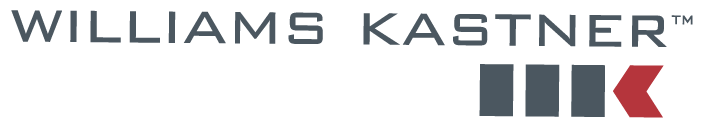 March 27, 2015	45680.0103VIA E-MAIL AND U.S. MAILSteven V. King, Executive Director and SecretaryWashington Utilities and Transportation CommissionAttention:  Records CenterP.O. Box 472501300 S. Evergreen Park Dr. SWOlympia, WA 98504-7250Re:	Washington Utilities and Transportation Commission v. Waste Control, Inc. - TG-140560; Respondent 	Waste Control, Inc.’s Reply Brief to Initial Brief of Commission StaffDear Mr. King:Enclosed please find the original and two copies of the Company’s Reply Brief to Initial Brief of Commission Staff filed today in the above-referenced Docket.  As I previously advised the parties via email, Updated Exhibits JD-47, 48 and 49 are being filed under separate cover today and transmitted electronically to all Parties in this proceeding.Please contact the undersigned with any questions or concerns on this filing.Yours truly,WILLIAMS, KASTNER & GIBBS PLLCDavid W. WileyDAV/magEnclosurescc:	Administrative Law Judge Marguerite Friedlander
Brett P. Shearer, AAG
James K. Sells	Gregory J. Kopta, Director, Administrative Law Division